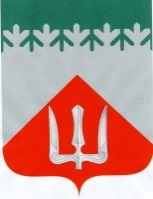 А Д М И Н И С Т Р А Ц И ЯВолховского муниципального районаЛенинградской  областиП О С Т А Н О В Л Е Н И Еот 10 февраля 2022 г.                                                                                     № 358ВолховО внесении изменений в постановление администрации Волховского муниципального района № 571 от 28.02.2020 года «Об утверждении муниципальной программыМО город Волхов«Устойчивое общественное развитие в МО город Волхов»(с изменениями от 15.02. 2021 г. № 375, от 31.01.2022 г. № 184 )В соответствии с решением Совета депутатов МО город Волхов Волховского муниципального района Ленинградской области от 21.12.2021г.     № 40   «О бюджете муниципального образования город  Волхов  на  2022  год и на плановый период 2023 и 2024 годов» и постановлением  администрации Волховского муниципального района от 02 сентября 2019г. № 2233  «Об утверждении Порядка разработки, реализации  и оценки эффективности муниципальных программ Волховского муниципального района  и МО город Волхов Волховского муниципального района» (с изменениями от 24.11.2021г. № 3251), постановлением администрации Волховского муниципального района от 16 сентября 2019 г. № 2361 «Об утверждении перечня муниципальных программ МО город Волхов Волховского муниципального района Ленинградской области»  (с  изменениями от  11.11.2021г. № 3174) п о с т а н о в л я ю:1. Внести изменения в постановление администрации Волховского муниципального района № 571 от 28.02.2020 года «Об утверждении муниципальной программы  МО город Волхов «Устойчивое общественное развитие в МО город Волхов» (с изменениями от 15.02.2021г. № 375, от 31.01.2022г.№ 184) изложив приложение к вышеуказанному постановлению в редакции приложения к настоящему постановлению. 2. Считать утратившим силу постановление администрации Волховского муниципального района от 31.01.2022года № 184 «Об утверждении муниципальной программы МО город Волхов «Устойчивое общественное развитие в МО город Волхов» (с изменениями  от 15.02.2021г.  № 375).3. Настоящее постановление подлежит опубликованию в  официальном периодическом печатном издании и размещению в информационно-коммуникационной сети «Интернет» на официальном сайте администрации Волховского муниципального района.4.  Настоящее постановление вступает в силу на следующий день после его официального опубликования.5. Контроль за исполнением настоящего  постановления  оставляю за собой.  Глава администрации                                                                           А.В. Брицунисп. Е.Н. Зубкова, 77-632 Утверждена постановлением администрации Волховского муниципального районаот 10 февраля 2022 г.  № 358(Приложение)Муниципальная программаМО город Волхов  «Устойчивое общественное развитиев МО город Волхов»Паспорт муниципальной программы МО город Волхов «Устойчивое общественное развитие в МО город Волхов»II. Общая характеристика, основные проблемы и прогноз развития сферы реализации муниципальной программы.Традиционные СМИ, активно представленные в медиа-сфере МО город Волхов, включают в себя газеты, радиопрограммы и телеканалы. В последние годы к числу традиционных СМИ активно присоединился Интернет. Информационное пространство МО город Волхов, как часть информационного пространства Волховского муниципального района и глобального информационного пространства, призвано обеспечивать:а) эффективное информационное взаимодействие граждан и власти;б) доступ граждан к информационным ресурсам; в) удовлетворение потребностей граждан в информационных продуктах и услугах.На территории города ведут работу несколько творческих коллективов, которые вместе составляют информационный комплекс по удовлетворению запросов населения на местную информацию, на распространение рекламы.В соответствии с ФЗ № 8-ФЗ от 9 февраля 2009 г. «Об обеспечении доступа к информации о деятельности государственных органов и органов местного самоуправления» в МО город Волхов действует официальный сайт администрации Волховского муниципального района, который предоставляет населению информацию в соответствии с законодательством. На официальном сайте администрации Волховского муниципального района население может получить информацию о деятельности администрации, социально-экономическом развитии не только МО город Волхов, но и все района в целом, познакомиться с нормативно-правовыми актами, официальными документами. Задача, стоящая сегодня перед органами местного самоуправления – вовлечь население в активное информационное взаимодействие и, используя имеющийся потенциал доверия к традиционным СМИ и возрастающий интерес к Интернет-ресурсам, повысить уровень доверия граждан к действиям органов власти, к принимаемым ими решениям. Важным шагом на пути преодоления проблемы недоверия к власти будет установление дальнейшего взаимовыгодного диалога власти и общества, чтобы с его помощью совместно находить причины существующих проблем и способы их преодоления.Для повышения уровня информационной открытости органов местного самоуправления предусмотрены мероприятия, главная задача которых: - формирование позитивного общественного мнения о деятельности органов местного самоуправления МО город Волхов,- популяризация этой деятельности через печатные и электронные средства массовой информации, интернет-ресурсы, иные носители информации,-   поддержка развития системы средств массовой информации. - мониторинг информационной деятельности органов местного самоуправления МО город Волхов на официальных Интернет-сайтах с целью определения соответствия требованиям действующего законодательства, а также уровня коэффициента информационной доступности органов местного самоуправления.Гражданское участие становится важным и неотъемлемым элементом общественного развития и государственного управления, одним из основных условий модернизации всех сфер общественной жизни, повышения качества жизни граждан. Социально ориентированные некоммерческие организации являются важнейшим элементом гражданского общества. Их деятельность способствует решению актуальных социальных проблем, созданию условий для развития человеческого капитала, повышению доступности предоставляемых гражданам социальных услуг, расширению благотворительной деятельности и добровольчества. Вовлечение граждан в добровольческую деятельность социально ориентированных некоммерческих организаций способствует повышению уровня гражданской активности населения.Уровень развития гражданского общества на территории МО город Волхов оценивается как недостаточно высокий.За последние годы не наблюдается роста доли жителей МО город Волхов, так или иначе связанных с деятельностью некоммерческих организаций. Данное обстоятельство напрямую связано с проблемой недостаточного уровня профессиональных компетенцией работников социально ориентированных некоммерческих организаций. Использование мер, стимулирующих поддержку деятельности социально ориентированных некоммерческих организаций и участие в ней граждан и юридических лиц, как и обеспечение поддержки деятельности социально ориентированных некоммерческих организаций на местном уровне, будет в полной мере способствовать решению указанных выше проблем.Субсидии предоставляются советам ветеранов войны, труда, вооруженных сил, правоохранительных органов, жителей блокадного Ленинграда и бывших узников фашистских лагерей, организациям инвалидов на основании  Порядка предоставления и расходования субсидий на оказание финансовой помощи .В результате реформы местного самоуправления, проведенной в соответствии с Федеральным законом от 6 октября 2003 года № 131-ФЗ «Об общих принципах организации местного самоуправления в Российской Федерации» (далее – Федеральный закон № 131-ФЗ), с 1 января 2006 года на территории Ленинградской области установлена двухуровневая система местного самоуправления.Муниципальными образованиями первого уровня, наиболее приближенными к населению, являются городские и сельские поселения. Подпрограмма «Создание условий для эффективного выполнения органами местного самоуправления МО город Волхов своих полномочий» разработана в соответствии с областными законами Ленинградской области:- от 15 января 2018 года № 3-оз «О содействии участию населения в осуществлении местного самоуправления в иных формах на территориях административных центров муниципальных образований Ленинградской области».III. Цели и задачи  муниципальной программыОсновные цели и задачи муниципальной программы, а также перспективы развития экономической активности Волховского муниципального района сформированы на основе Стратегии социально-экономического развития Волховского муниципального района на период до 2030 года и плана мероприятий по реализации Стратегии, утвержденной решением Совета депутатов Волховского муниципального района № 97 от 20 декабря 2017 года.	Муниципальная программа направлена на повышение качества жизни населения МО город Волхов и поддержку деятельности СО НКО, осуществляющих деятельность на территории Волховского муниципального района. В рамках достижения поставленной цели необходимо обеспечить решение следующих задач:1. Повышение уровня информационной открытости органов местного самоуправления.2. Создание условий для развития конкуренции в сфере социального обслуживания населения.3. Обеспечение устойчивого развития территории МО город Волхов.4. Развитие общественной инфраструктуры муниципального значения.Ожидаемые результаты реализации муниципальной программы.1. Размещение информации о МО город Волхов в печатных и электронных СМИ.2. Проведение СО НКО мероприятий, направленных на социальную поддержку и защиту ветеранов и инвалидов.3. Реализация проектов местных инициатив граждан.IV. Информация о проектах, мероприятиях, направленных на достижение целей проектов, и комплексах процессных мероприятий.     1. Комплекс процессных мероприятий "Повышение информационной открытости органов местного самоуправления Волховского муниципального района"  направлен на осуществление взаимодействия с местными средствами массовой информации, выступления в печатных и электронных средствах массовой информации с целью размещения информации о социально-экономическом развитии города Волхов, деятельности органов местного самоуправления МО г. Волхов, а так же на формирование позитивного общественного мнения о деятельности органов местного самоуправления Волховского муниципального района. Финансирование данного комплекса мероприятий осуществляется из бюджета МО г. Волхов Волховского муниципального района.  2. Комплекс процессных мероприятий "Поддержка социально ориентированных некоммерческих организаций в МО город Волхов в сфере социальной поддержки и защиты граждан"  включает мероприятия по поддержке СО НКО путем предоставления субсидий из бюджета МО город Волхов Волховского муниципального района и бюджета Ленинградской области общественным организациям ветеранов войны и труда, организациям инвалидов МО город Волхов Волховского муниципального района Ленинградской области, осуществляющих в Волховском муниципальном районе деятельность, направленную на социальную поддержку и защиту ветеранов, инвалидов.         3. Комплекс процессных мероприятий "Реализация проектов местных инициатив граждан" включает в себя мероприятия, направленные на реализацию областного закона от 15 января 2018 года № 3-оз "О содействии участию населения в осуществлении местного самоуправления в иных формах на территориях административных центров муниципальных образований Ленинградской области" и направлен на решение задач по улучшению благоустройства  территории города Волхова за счет привлечения средств местного бюджета  и бюджета Ленинградской области, по средствам получения субсидии, а также для привлечения участия жителей города  в создании комфортных условий проживания.Приложение № 1 к  муниципальной программе МО город Волхов «Устойчивое общественное развитие в МО город Волхов» СВЕДЕНИЯо показателях (индикаторах) муниципальной программы«Устойчивое общественное развитие в МО город Волхов» и их значенияхПриложение № 2 к  муниципальной программе МО город Волхов «Устойчивое общественное развитие в МО город Волхов»Порядок сбора информации и методика расчета показателей муниципальной программы«Устойчивое общественное развитие в МО город Волхов»Приложение  № 3 к  муниципальной программе МО город Волхов «Устойчивое общественное развитие в МО город Волхов»План реализации муниципальной программы   МО город Волхов  «Устойчивое общественное развитие в МО город Волхов»Сроки реализации муниципальной программы2022-2030 годы.Ответственный исполнитель муниципальной программыОтдел организационно-контрольной работы и взаимодействия с органами МСУ Участники муниципальной программыПресс-секретарь администрации Волховского муниципального района.Комитет по ЖКХ, жилищной политике администрацииЦель муниципальной программы Повышение качества жизни населения МО город Волхов.Задачи муниципальной программы1. Повышение уровня информационной открытости органов местного самоуправления.2. Создание условий для развития конкуренции в сфере социального обслуживания населения.3. Обеспечение устойчивого развития территории МО город Волхов.Ожидаемые (конечные) результаты реализации муниципальной программы1. Размещение информации о МО город Волхов в печатных и электронных СМИ.2. Проведение СОНКО мероприятий, направленных на социальную поддержку и защиту ветеранов и инвалидов.3. Реализация проектов местных инициатив граждан.4. Благоустройство территории.Проекты, реализуемые в рамках муниципальной программы_ Финансовое обеспечение муниципальной программы - всего, в том числе по годам реализацииОбщий объем финансирования программы за весь период реализации составит 8 789,8 тыс. рублей, в том числе по годам реализации2022 г. – 5 042,3 тыс. руб.2023 г. – 1 868,8 тыс. руб.2024 г. – 1 878,7 тыс. руб.В том числе:Объем финансирования за счет средств бюджета МО город Волхов – 5 625,7 тыс. рублей:2022 г. – 1 878,2 тыс. руб.2023 г. – 1 868,8 тыс. руб.2024 г. – 1 878,7 тыс. руб.Размер налоговых расходов, направленных на достижение цели муниципальной программы, - всего, в том числе по годам реализации0,0№ п/пНаименование показателя (индикатора)Наименование показателя (индикатора)Единица измеренияЗначения показателей (индикаторов)Значения показателей (индикаторов)Значения показателей (индикаторов)Значения показателей (индикаторов)Значения показателей (индикаторов)Удельный вес показателя№ п/пНаименование показателя (индикатора)Наименование показателя (индикатора)Единица измерения2020 год (базовое значение)2021 год (оценка)2022 год2023 год2024 годУдельный вес показателя12234567891Количество печатных и электронных СМИ, в которых размещается информация о МО г. Волховплановое значениеед.4,04,04,040%1Количество печатных и электронных СМИ, в которых размещается информация о МО г. Волховфактическое значениеед.6,06,040%2Количество проведенных получателями субсидий мероприятий, направленных на социальную поддержку и защиту ветеранов и инвалидовплановое значениеед.9,09,09,025%2Количество проведенных получателями субсидий мероприятий, направленных на социальную поддержку и защиту ветеранов и инвалидовфактическое значениеед.12,012,025%3Количество реализованных проектов местных инициатив граждан плановое значениеед.1,01,01,035%3Количество реализованных проектов местных инициатив граждан фактическое значениеед.1,01,035%№ п/пНаименование показателяЕд. измеренияАлгоритм формирования (источник, порядок расчета и т.д.)1Количество печатных и электронных СМИ, в которых размещается информация о МО г. Волховед.Рассчитывается прямым счетом2Количество проведенных получателями субсидий мероприятий, направленных на социальную поддержку и защиту ветеранов и инвалидовед.Рассчитывается прямым счетом3Количество реализованных проектов местных инициатив граждан ед.Рассчитывается прямым счетом№ п/пНаименование структурных элементов программыИсточники финансированияГоды реализацииВсего расходов (тыс.руб.)Оценка расходов (тыс. руб. в ценах соответствующих лет)Оценка расходов (тыс. руб. в ценах соответствующих лет)Оценка расходов (тыс. руб. в ценах соответствующих лет)Оценка расходов (тыс. руб. в ценах соответствующих лет)Ответственный за выполнение мероприятий программы (подпрограммы)№ п/пНаименование структурных элементов программыИсточники финансированияГоды реализацииВсего расходов (тыс.руб.)Период, предшествующий1-му финансовому     
году      
планового
периода2022г.2023г.2024г.Ответственный за выполнение мероприятий программы (подпрограммы)ИТОГО ПО ПРОГРАММЕИтого2022-2030 гг.8789,80,05042,31868,81878,7Отдел организационно-контрольной работы и взаимодействия с органами МСУИТОГО ПО ПРОГРАММЕСредства местного бюджета2022-2030 гг.5625,70,01878,21868,81878,7Отдел организационно-контрольной работы и взаимодействия с органами МСУИТОГО ПО ПРОГРАММЕСредства   бюджета района2022-2030 гг.0,00,00,00,00,0Отдел организационно-контрольной работы и взаимодействия с органами МСУИТОГО ПО ПРОГРАММЕСредства бюджета Ленинградской области2022-2030 гг.3164,10,03164,10,00,0Отдел организационно-контрольной работы и взаимодействия с органами МСУ1.Комплекс процессных мероприятий "Повышение информационной открытости органов местного самоуправления Волховского муниципального района"Итого2022-2030 гг.3031,10,01000,01010,61020,51.Комплекс процессных мероприятий "Повышение информационной открытости органов местного самоуправления Волховского муниципального района"Средства местного бюджета2022-2030 гг.3031,10,01000,01010,61020,51.Комплекс процессных мероприятий "Повышение информационной открытости органов местного самоуправления Волховского муниципального района"Средства   бюджета района2022-2030 гг.0,00,00,00,00,01.Комплекс процессных мероприятий "Повышение информационной открытости органов местного самоуправления Волховского муниципального района"Средства бюджета Ленинградской области2022-2030 гг.0,00,00,00,00,01.1.Взаимодействие с местными средствами массовой информации, выступления в печатных и электронных средствах массовой информации с целью размещения информации о социально-экономическом развитии города, деятельности органов местного самоуправления МО г. ВолховИтого2022-2030 гг.3031,10,01000,01010,61020,5Пресс-секретарь администрации Волховского муниципального района1.1.Взаимодействие с местными средствами массовой информации, выступления в печатных и электронных средствах массовой информации с целью размещения информации о социально-экономическом развитии города, деятельности органов местного самоуправления МО г. ВолховСредства местного бюджета2022-2030 гг.3031,10,01000,01010,61020,5Пресс-секретарь администрации Волховского муниципального района1.1.Взаимодействие с местными средствами массовой информации, выступления в печатных и электронных средствах массовой информации с целью размещения информации о социально-экономическом развитии города, деятельности органов местного самоуправления МО г. ВолховСредства   бюджета района2022-2030 гг.0,00,00,00,00,0Пресс-секретарь администрации Волховского муниципального района1.1.Взаимодействие с местными средствами массовой информации, выступления в печатных и электронных средствах массовой информации с целью размещения информации о социально-экономическом развитии города, деятельности органов местного самоуправления МО г. ВолховСредства бюджета Ленинградской области2022-2030 гг.0,00,00,00,00,0Пресс-секретарь администрации Волховского муниципального района2Комплекс процессных мероприятий "Поддержка социально ориентированных некоммерческих организаций в МО город Волхов в сфере социальной поддержки и защиты граждан"Итого2022-2030 гг.1460,00,0500,0480,0480,02Комплекс процессных мероприятий "Поддержка социально ориентированных некоммерческих организаций в МО город Волхов в сфере социальной поддержки и защиты граждан"Средства местного бюджета2022-2030 гг.1460,00,0500,0480,0480,02Комплекс процессных мероприятий "Поддержка социально ориентированных некоммерческих организаций в МО город Волхов в сфере социальной поддержки и защиты граждан"Средства   бюджета района2022-2030 гг.0,00,00,00,00,02Комплекс процессных мероприятий "Поддержка социально ориентированных некоммерческих организаций в МО город Волхов в сфере социальной поддержки и защиты граждан"Средства бюджета Ленинградской области2022-2030 гг.0,00,00,00,00,02.1Субсидии на оказание финансовой помощи советам ветеранов, организациям инвалидовИтого2022-2030 гг..1460,00,0500,0480,0480,0Отдел организационно-контрольной работы и взаимодействия с органами МСУ2.1Субсидии на оказание финансовой помощи советам ветеранов, организациям инвалидовСредства местного бюджета2022-2030 гг..1460,00,0500,0480,0480,0Отдел организационно-контрольной работы и взаимодействия с органами МСУ2.1Субсидии на оказание финансовой помощи советам ветеранов, организациям инвалидовСредства   бюджета района2022-2030 гг..0,00,00,00,00,0Отдел организационно-контрольной работы и взаимодействия с органами МСУ2.1Субсидии на оказание финансовой помощи советам ветеранов, организациям инвалидовСредства бюджета Ленинградской области2022-2030 гг..0,00,00,00,00,0Отдел организационно-контрольной работы и взаимодействия с органами МСУ3Комплекс процессных мероприятий "Реализация проектов местных инициатив граждан"Итого4298,70,03542,3378,2378,23Комплекс процессных мероприятий "Реализация проектов местных инициатив граждан"Средства местного бюджета1134,60,0378,2378,2378,23Комплекс процессных мероприятий "Реализация проектов местных инициатив граждан"Средства   бюджета района0,00,00,00,00,03Комплекс процессных мероприятий "Реализация проектов местных инициатив граждан"Средства бюджета Ленинградской области3164,10,03164,10,00,03.1Мероприятия, направленные на реализацию областного закона от 15 января 2018 года № 3-оз "О содействии участию населения в осуществлении местного самоуправления в иных формах на территориях административных центров муниципальных образований Ленинградской области"Итого2022-2030 гг.4298,70,03542,3378,2378,2Отдел организационно-контрольной работы и взаимодействия с органами МСУ 3.1Мероприятия, направленные на реализацию областного закона от 15 января 2018 года № 3-оз "О содействии участию населения в осуществлении местного самоуправления в иных формах на территориях административных центров муниципальных образований Ленинградской области"Средства местного бюджета2022-2030 гг.1134,60,0378,2378,2378,2Отдел организационно-контрольной работы и взаимодействия с органами МСУ 3.1Мероприятия, направленные на реализацию областного закона от 15 января 2018 года № 3-оз "О содействии участию населения в осуществлении местного самоуправления в иных формах на территориях административных центров муниципальных образований Ленинградской области"Средства   бюджета района2022-2030 гг.0,00,00,00,00,0Отдел организационно-контрольной работы и взаимодействия с органами МСУ 3.1Мероприятия, направленные на реализацию областного закона от 15 января 2018 года № 3-оз "О содействии участию населения в осуществлении местного самоуправления в иных формах на территориях административных центров муниципальных образований Ленинградской области"Средства бюджета Ленинградской области2022-2030 гг.3164,10,03164,10,00,0Отдел организационно-контрольной работы и взаимодействия с органами МСУ 